Opening Business Welcomed Visitors – Ms. Mueller, Assistant PrincipalApproved Agenda (Motion: Ms. Biggs, 2nd: Ms. McCoy, Consensus)Approved August 19, 2015 Minutes (Motion: Mr. Lowe, 2nd: Mr. Perry, Consensus)Approved October 14, 2015 Minutes (Motion: Mr. Perry, 2nd: Ms. McCoy, Consensus)Good News ReportsSTLP Students SuccessStudents went to the regional competition and had several wonderful showcases.  One group is going on to the state competition.The STLP students also did a spotlight as one of their showcases on the “Take one and Know” program we have a Bluegrass.  Ms. Biggs has an 8th period class which were motivated to push more and more positive remarks to combat negative ones students might hear through the day from peers.  Take one and Know is a positive comment board hung all over the building where students from her class place all types of positive comments like “You are special” or “Keep smiling”, etc.  Students take the comment on a post-it and hand it to another student.  Students can pass it along or like most just keep them in their binders.  The STLP students reported that there were several positive comments about the idea.Public CommentStudent AchievementNonePlanningMonthly ReviewBudget Revisions Based on District DecisionsNone to reportProgram Review None to reportBudgetNone to reportCommittee ReportsPublic RelationsTwitter has a total of 111 Tweets, 48 following, and 74 followers.  In October there were 12 tweets, 2 more following, and an increase of 7 followers.Facebook has 419 likes which is an increase of 24 from August.The BGMS webpage has been visited a total of 10,649 times.  In November, there were 3,674 visits and the most viewed page was the home page at 51% then the department page at 11.2%.Discipline CommitteeThe number of students with a referral increased by 3 and the number of referrals increased by 24.The 7th grade referrals have increased and new transition times have been set for 7th grade only.  Other measures have been taken to help reduce the number of referrals within that grade level.We held our PBIS Discipline Rewards party.  The 6th grade had 106 students to participate, 7th grade had 106, and 8th grade had 111 students.Culture CommitteeThe Culture Committee met on Monday, November 09, 2015.  Teachers did not feel there was time to sit down and communicate with other staff members about various things happening within the school.  We will be looking at possible solutions for this  at the next meeting. We also discussed the criteria for students being Prince/Princess for 8th grade formal in the spring.  Below are the recommendations for the criteria.  Students who are not allowed to be nominated for Prince or Princess can appeal to the 8th grade teachers for a waiver; however, the final say will come from the principal.  Before the formal, students will vote using personal technology.  Students who do not have texting capability will be offered a paper ballot.FriendlySchool SpiritGradesAs of November 20th no referral, no lunch detention, no tardiesAdditional criterion will be given by 8th grade teachers and communicated to students as well New BusinessTechnology BudgetThe KETS Technology Funds had an excess of $1,500 in the budget for this year.  Those funds will be spent on 8 projectors to replace those which are going out.Per Pupil Allocation BudgetSince the PPA money for this school year has been cut, it has been difficult to fund all our needs; however, with some funds from PPA we were able to purchase 6 additional cameras to replace those that went out or are going out.  The cameras are the security of our building and helps to keep our students safe.Approved Title 1 Extension Money Budget (Motion: Ms. Cox, 2nd: Ms. Biggs, Consensus)Title 1 Extension Money must be spent to supplement a program currently in place.  It cannot supplant a program; therefore, we are extended our ESS program to twice a week – Tuesday and Thursday with one bus as transportation.  The total allocation from Title 1 Extension is $6,619.  The budget outlines that $1,500 will be spent on bussing and the rest ($5,113.21) will be spent on salaries.Reviewed Accident ReportsExecutive Session – PersonnelMotion made by Ms. McCoy and seconded by Mr. Perry to go into Executive Session for the purpose of consultation for hiring (consensus vote)Motion made by Ms. Cox and seconded by Mr. Perry to come out of Executive Session (consensus vote).After consultation with the SBDM council the following were hired:Walter Hampton for Bluegrass Middle School’s Head Volleyball CoachAdjourned at 4:18 (Motion: Ms. Biggs, 2nd: Ms. McCoy, Consensus) 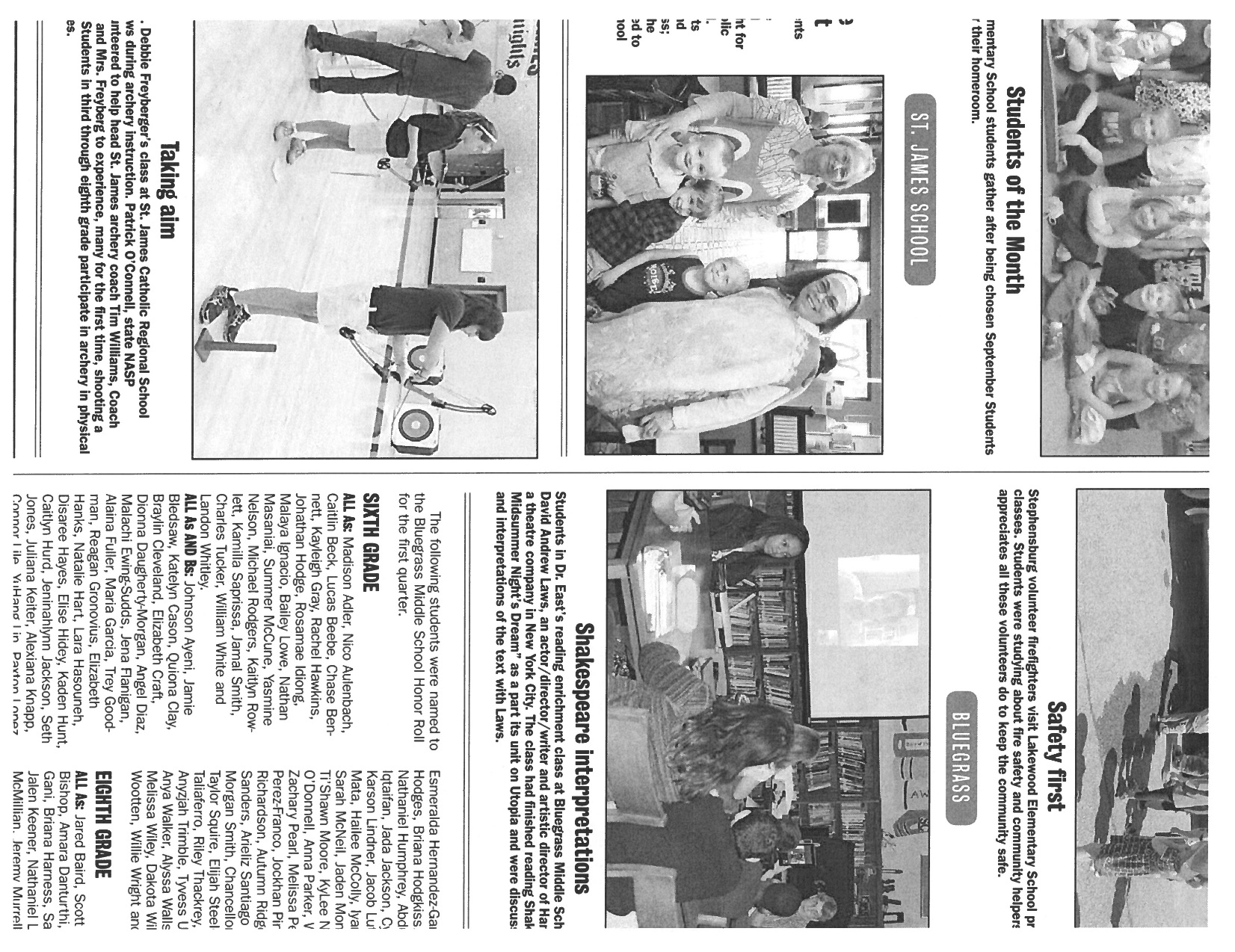 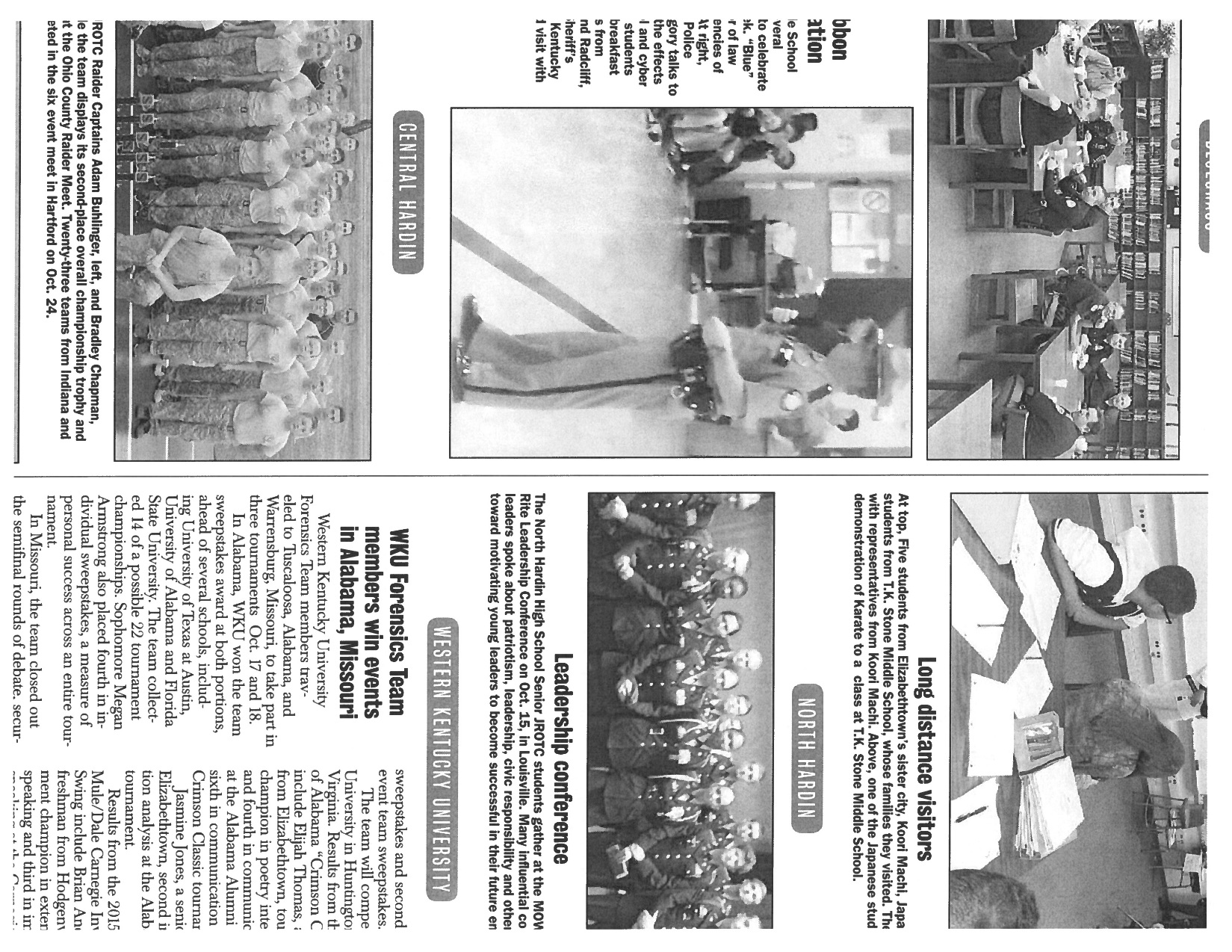 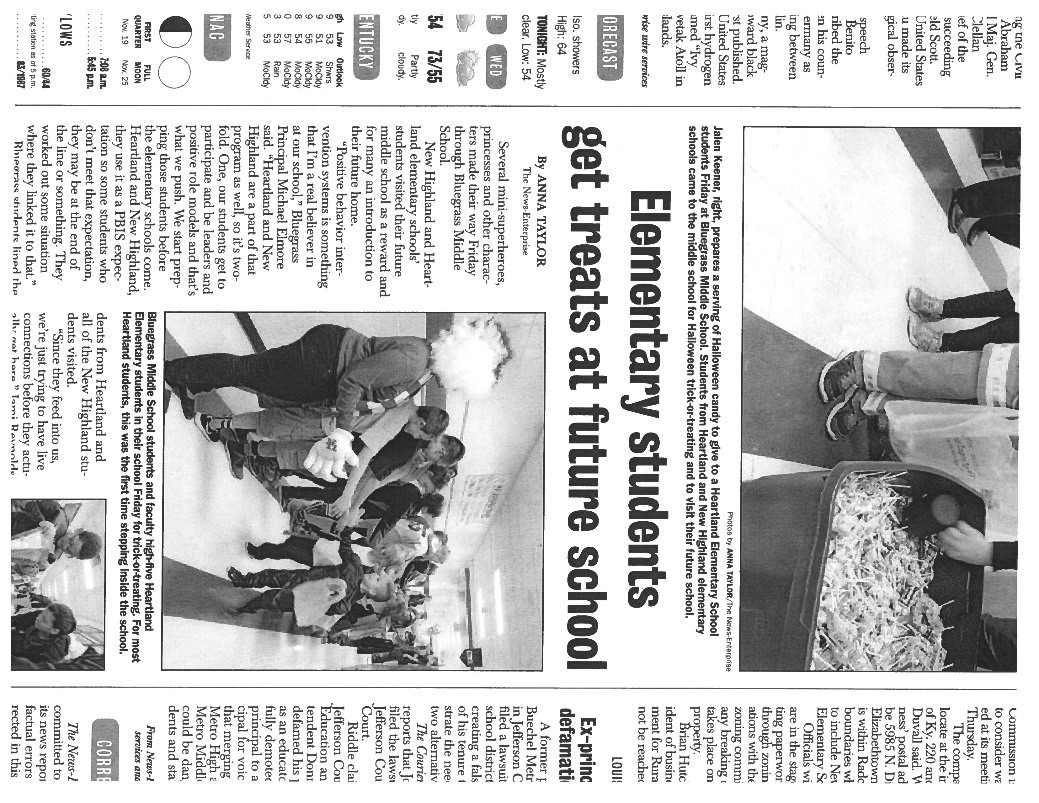 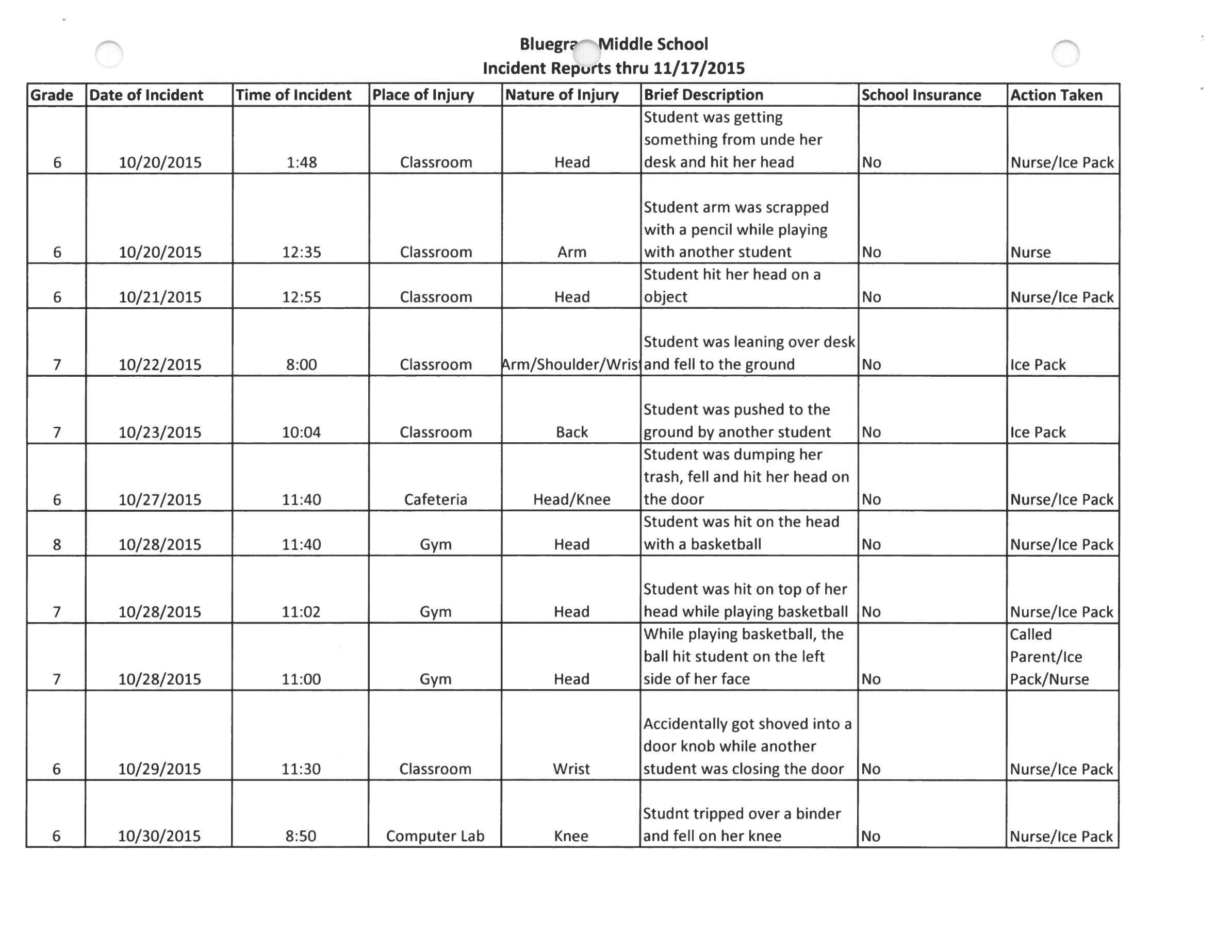 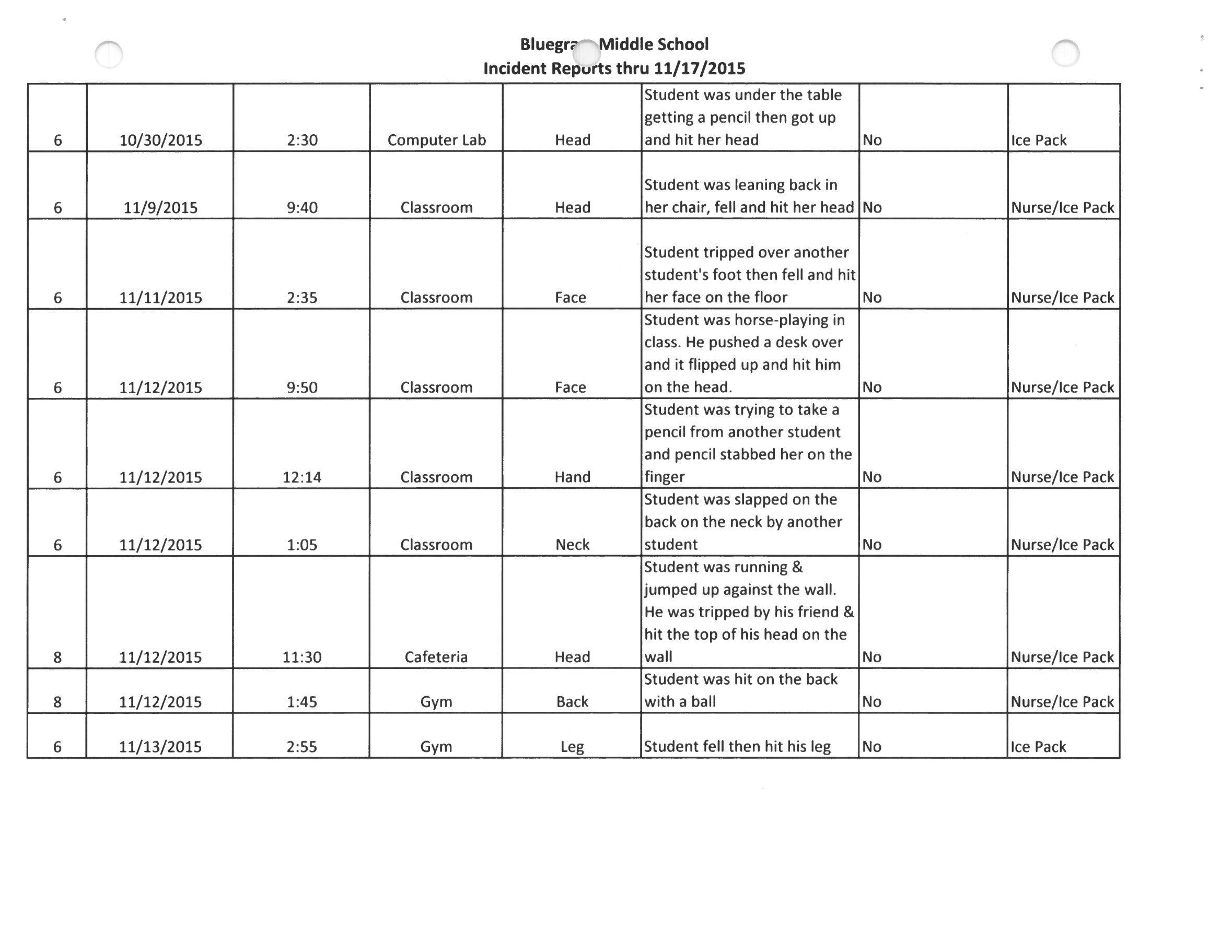 
Bluegrass Middle SchoolSBDM Meeting Minutes
November 18, 20153:30 pm, Bluegrass Media CenterSBDM Members:Stephanie Biggs, Teacher   David Lowe, Teacher 
Vasco Perry, Teacher Renee Cox, Parent 
Michele McCoy, Parent  Michael Elmore, Principal  Year to YearMaleFemaleCaucasianMultipleHispanicAfrican AmericanPacific IslanderAsian# of Events# of StudentsNov. 14-154924405819 0111873Nov. 15-1647293554282214276